			Уголок безопасности группа «Неваляшки» Для родителей: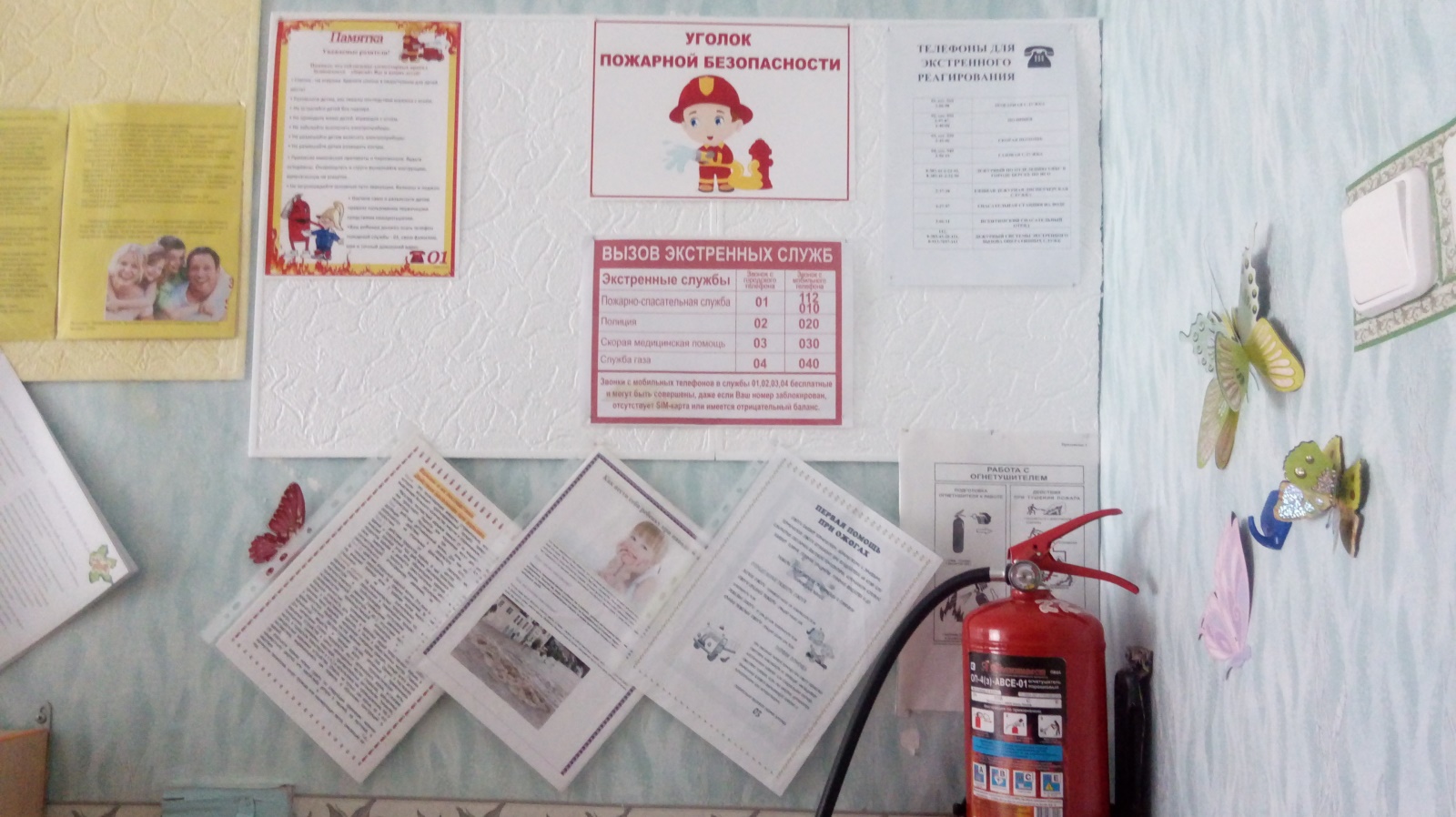 Для детей: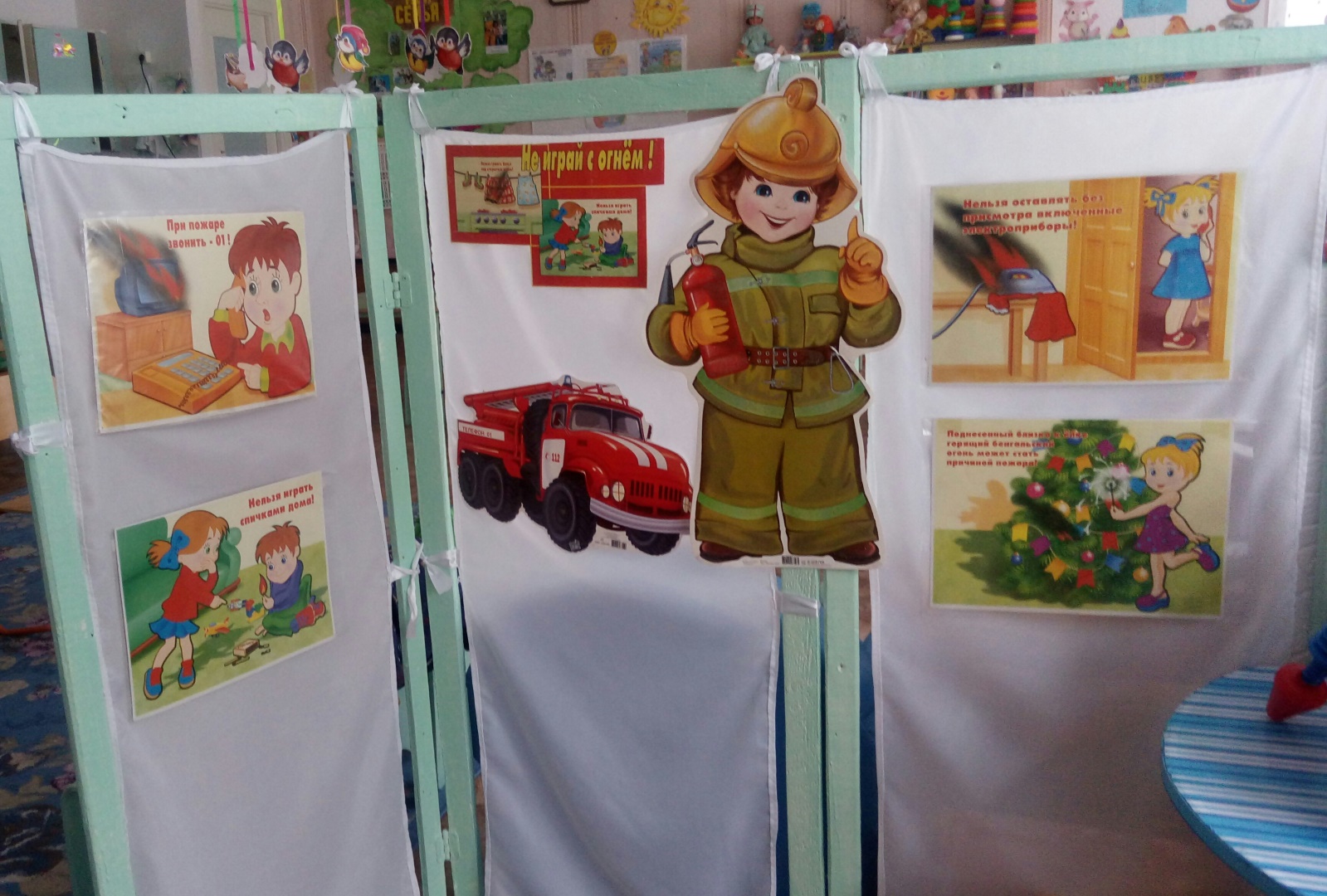 Уголок правового воспитания для детей: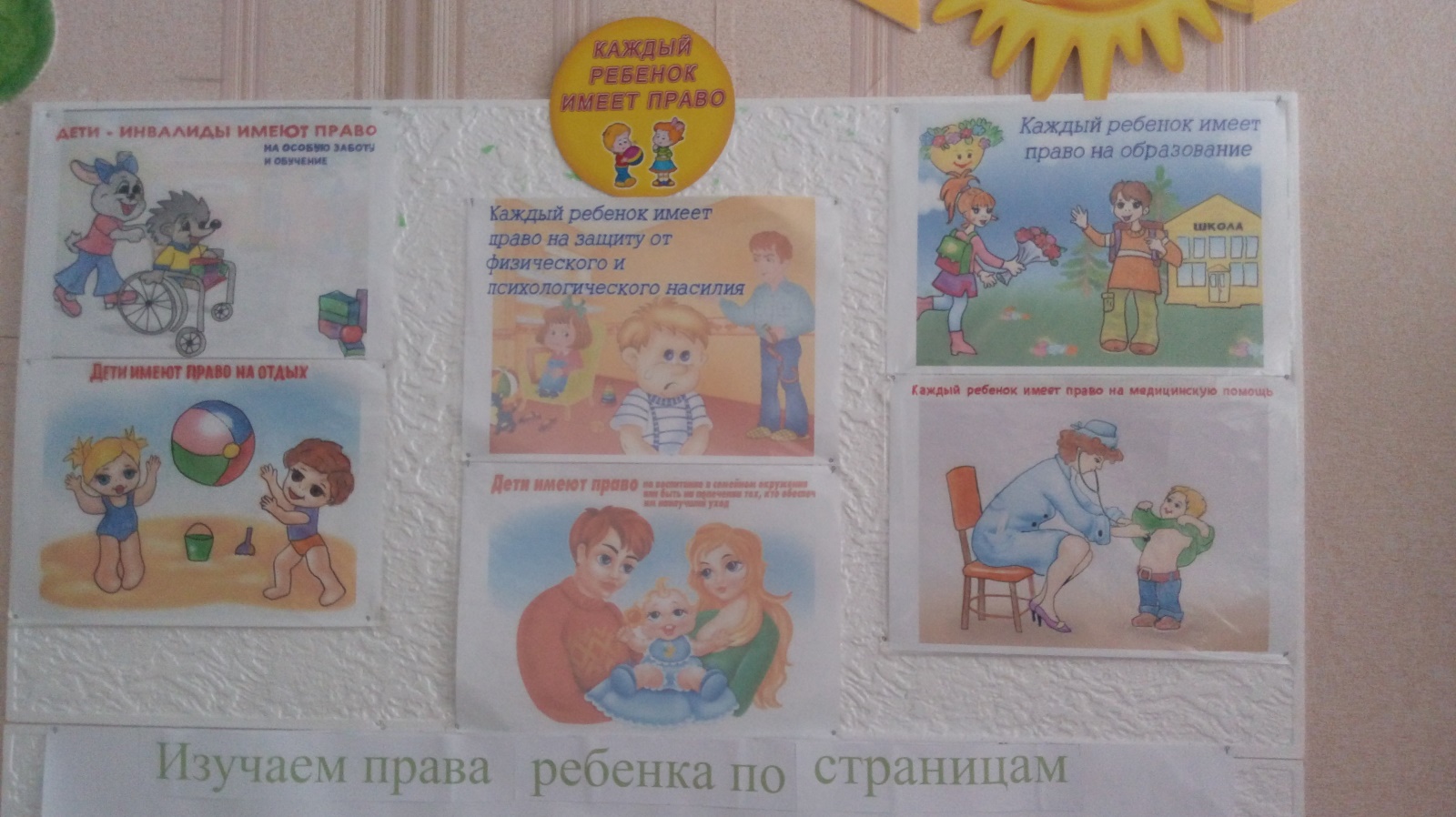 Уголок правового воспитания для родителей: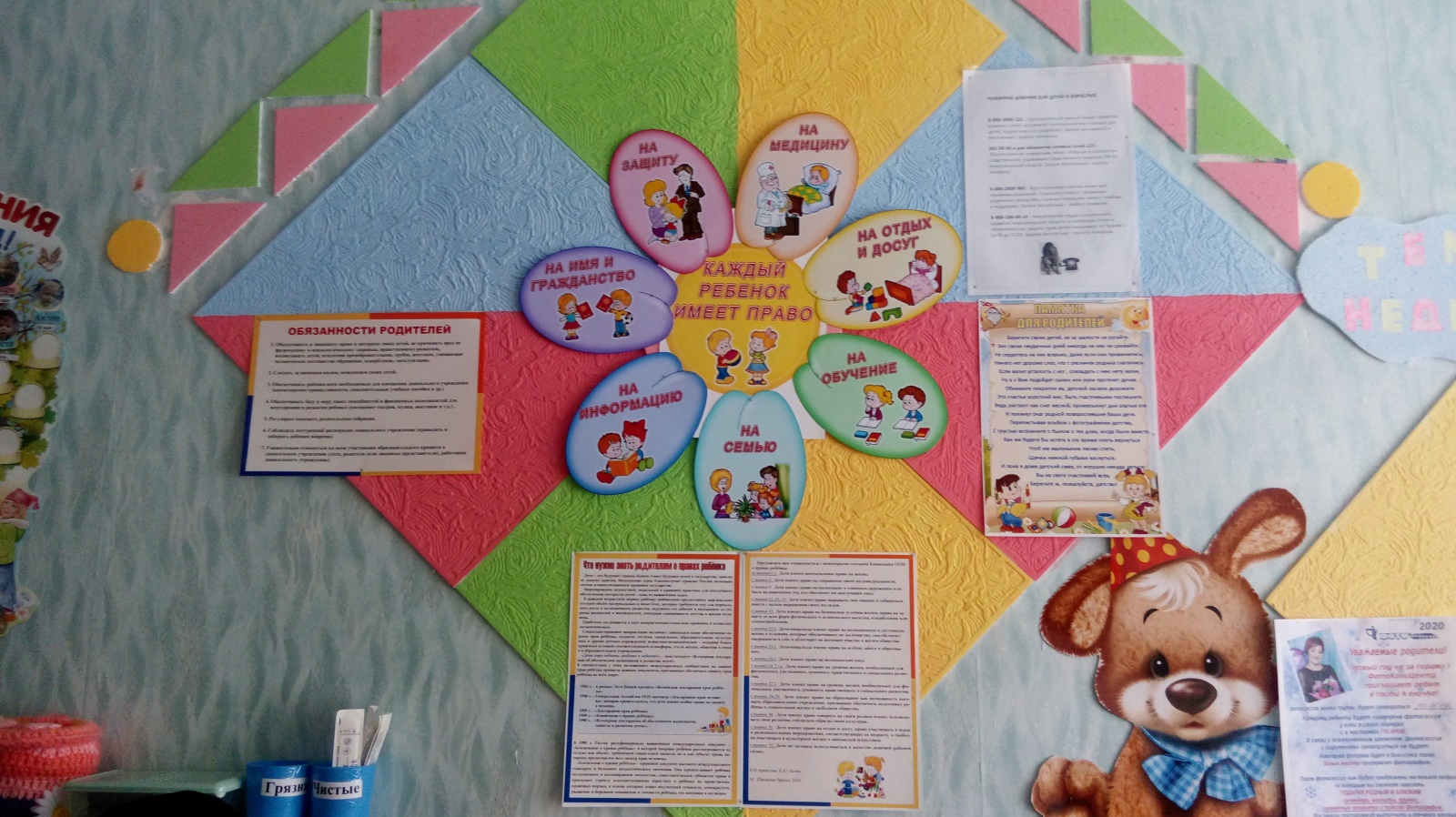 С 11 ноября по 15 ноября в рамках тематической недели «Права ребенка», в нашей группе прошла акция «Имею право на права».Перед родителями поставили задачу: задуматься, нарушают ли они права своих детей?На «дереве прав» они должны были отметить свой ответ. (Поместить на дерево ладошку определенного цвета). ДА - КраснуюНет – ЗеленуюИногда – Желтую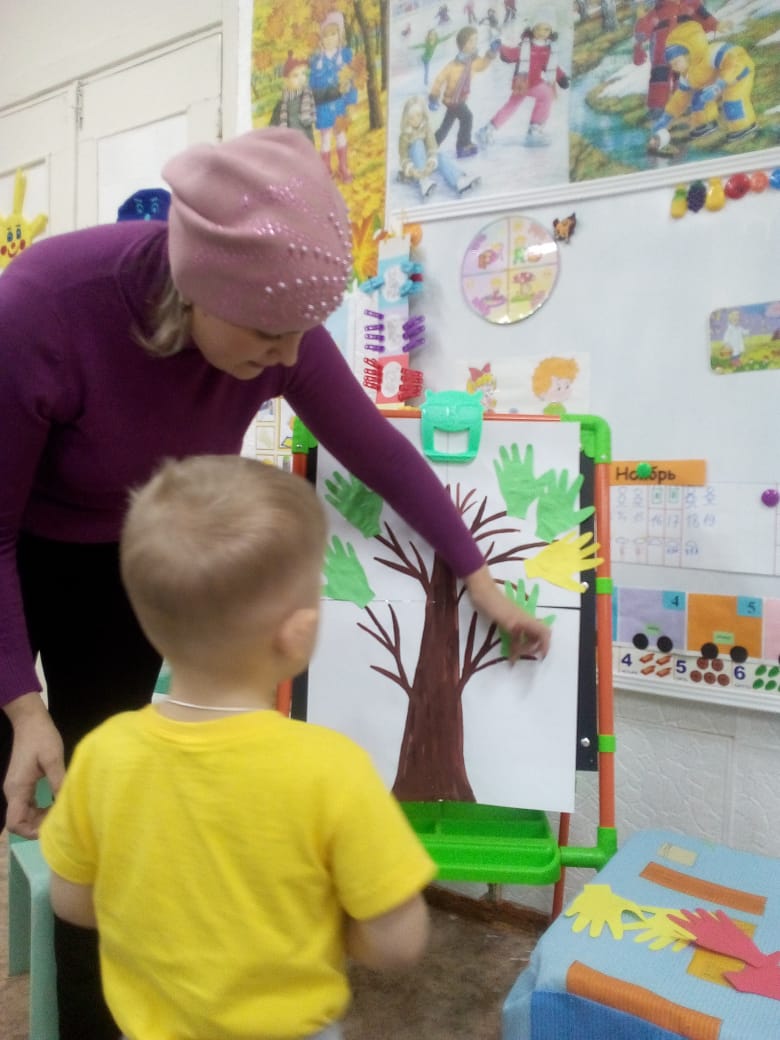 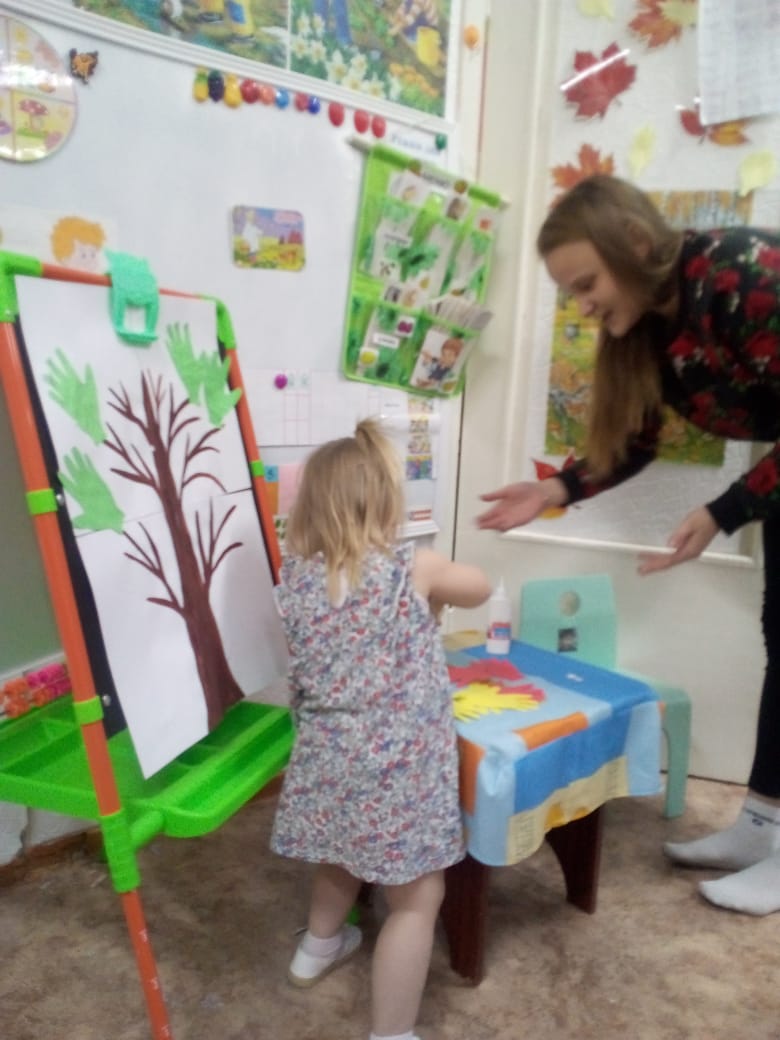 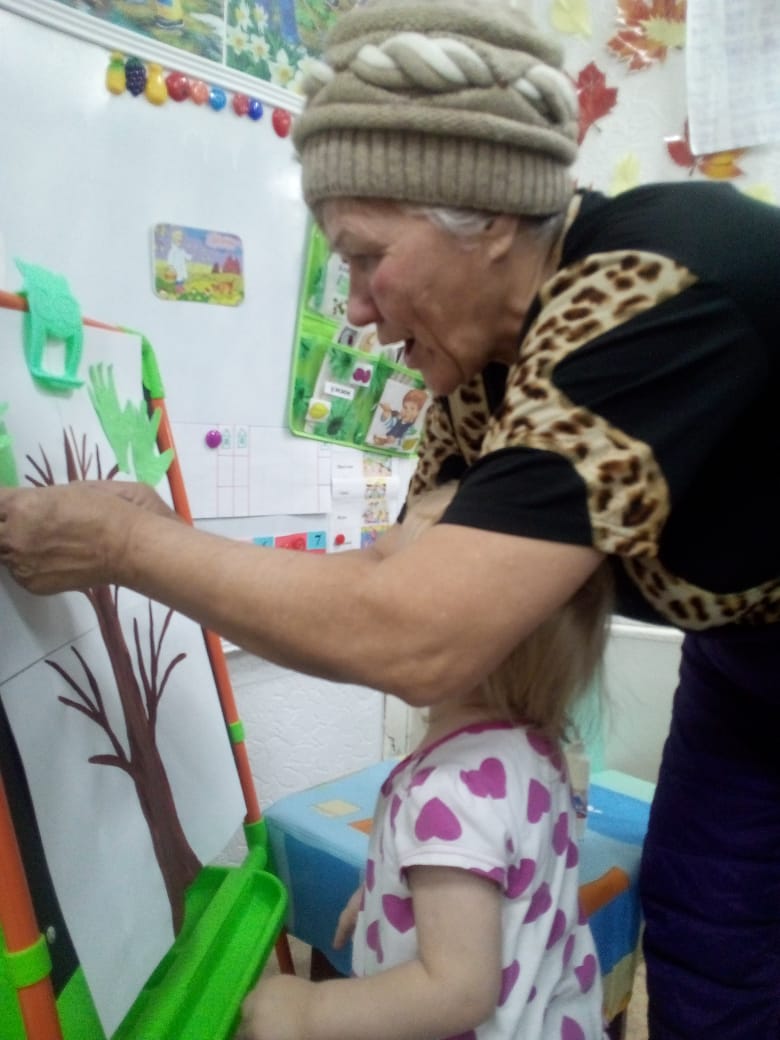 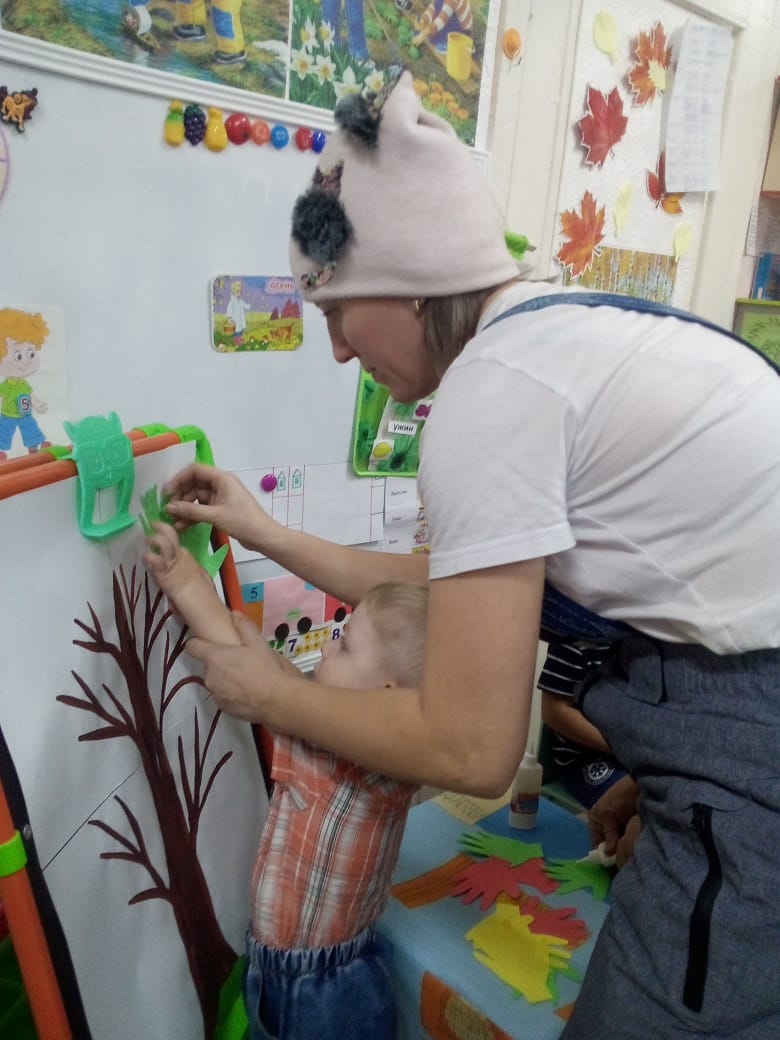 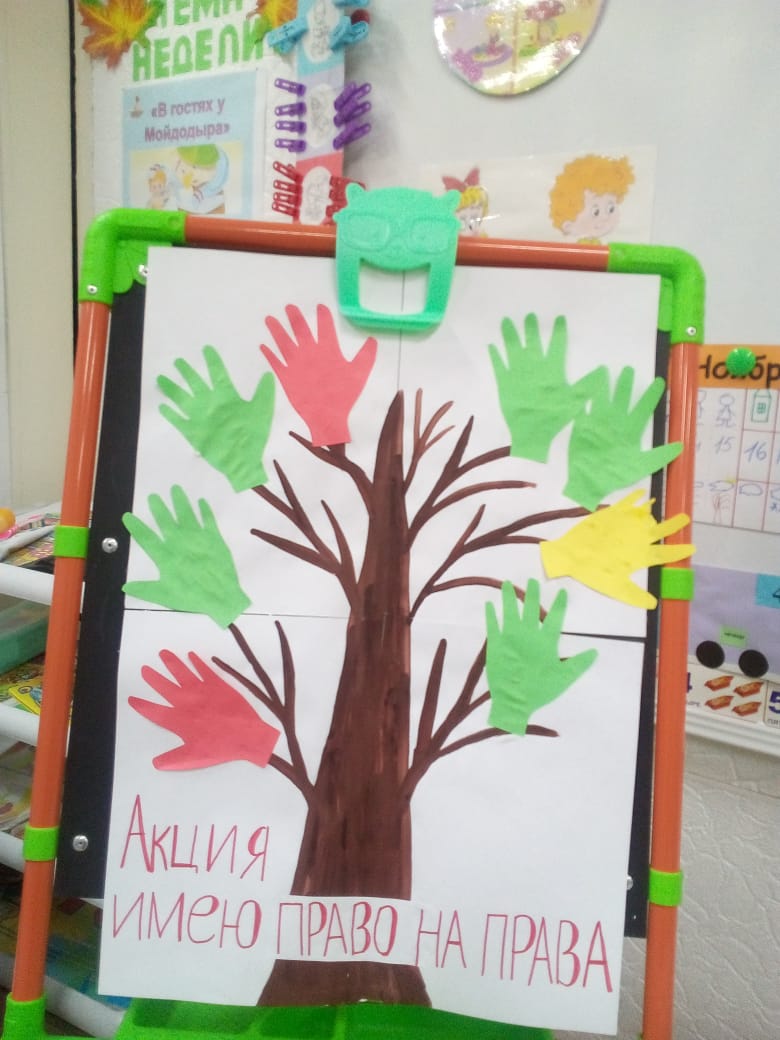 Также провели консультацию  для родителей по теме «Защитим права ребенка».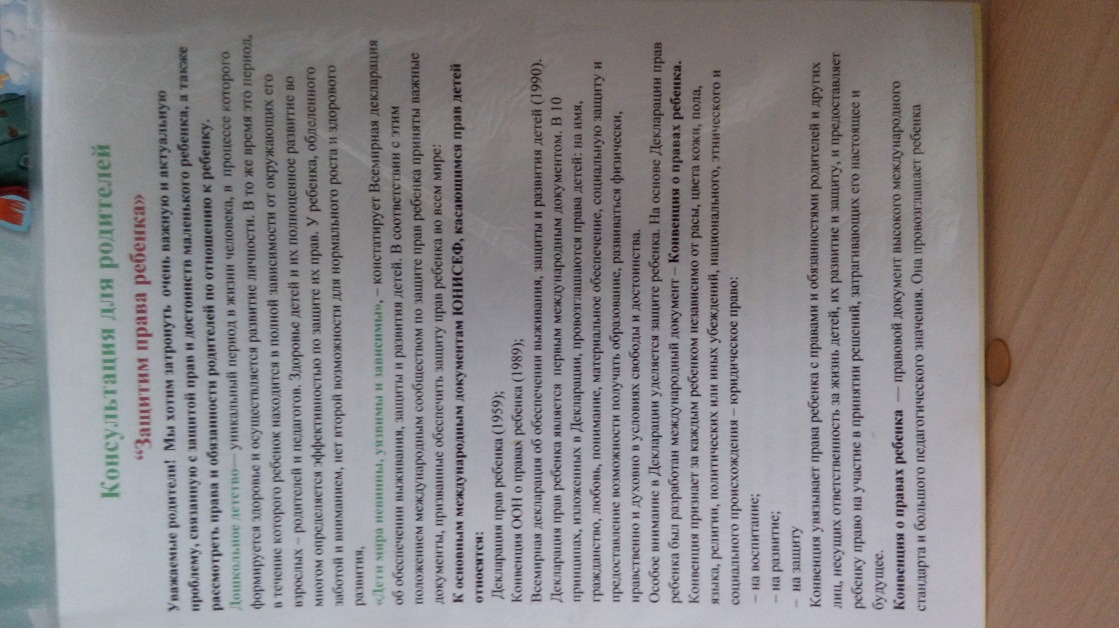 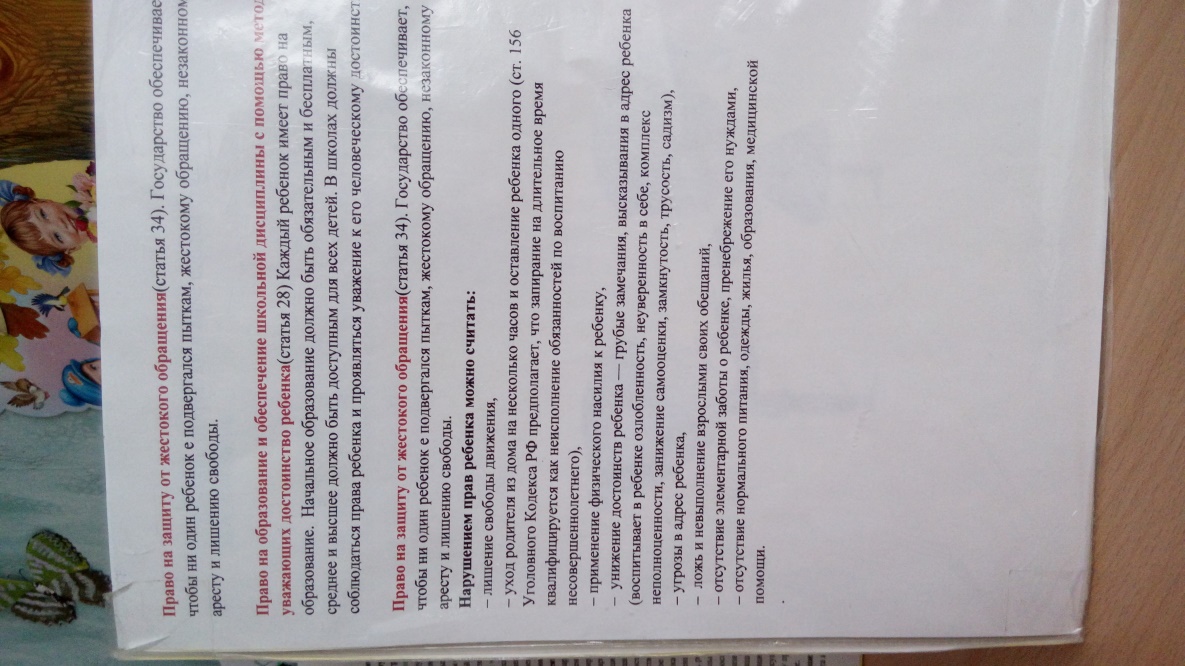 Познакомили детей со Всеобщей декларацией прав человека. Что бы знакомство с этим документом для детей стало интересным, мы обратились к сказкам. Проанализировав их, мы пришли к выводу, что в сказках очень часто нарушаются права героев. И решили изучить права ребенка по страницам любимых сказок.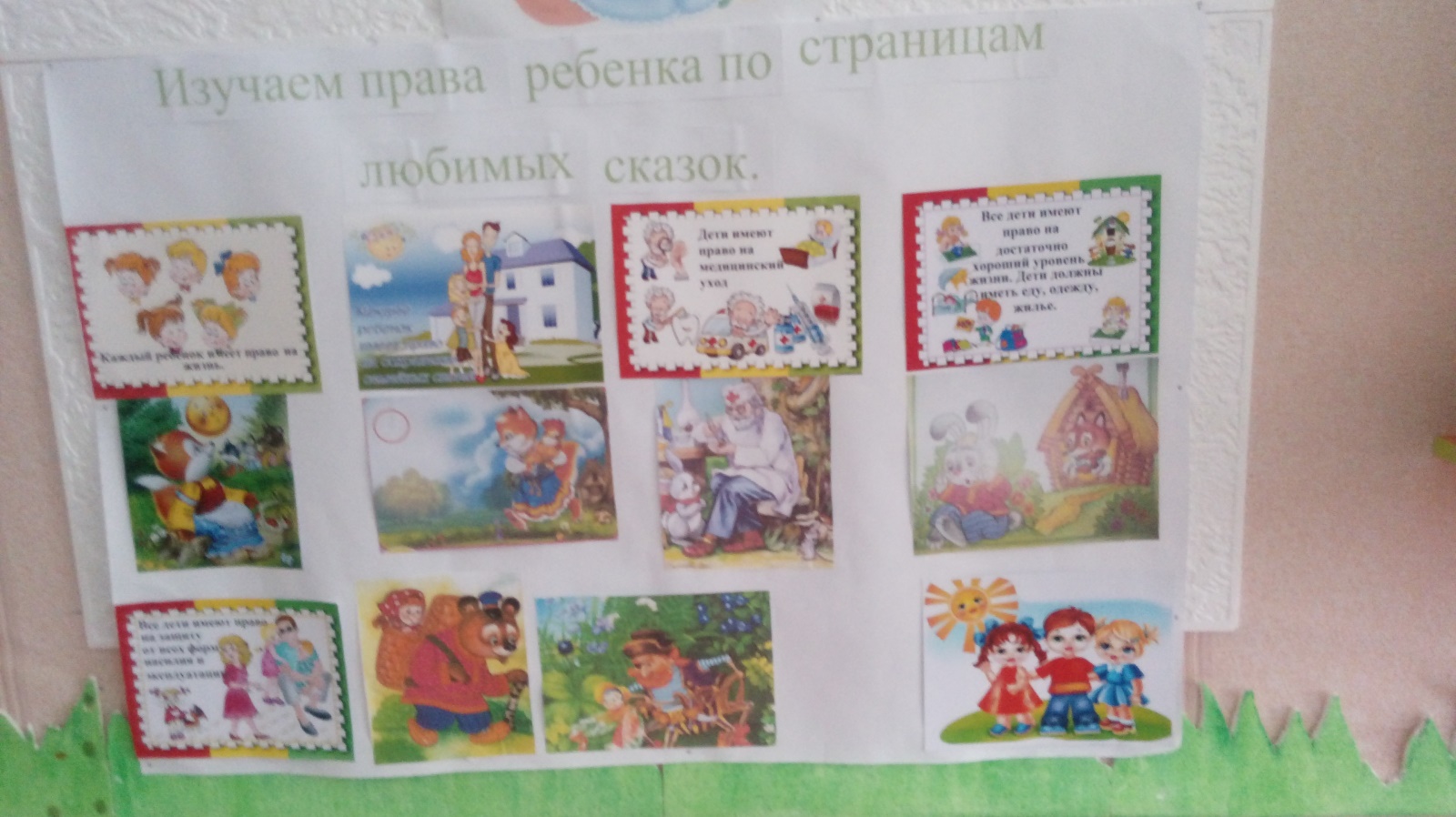 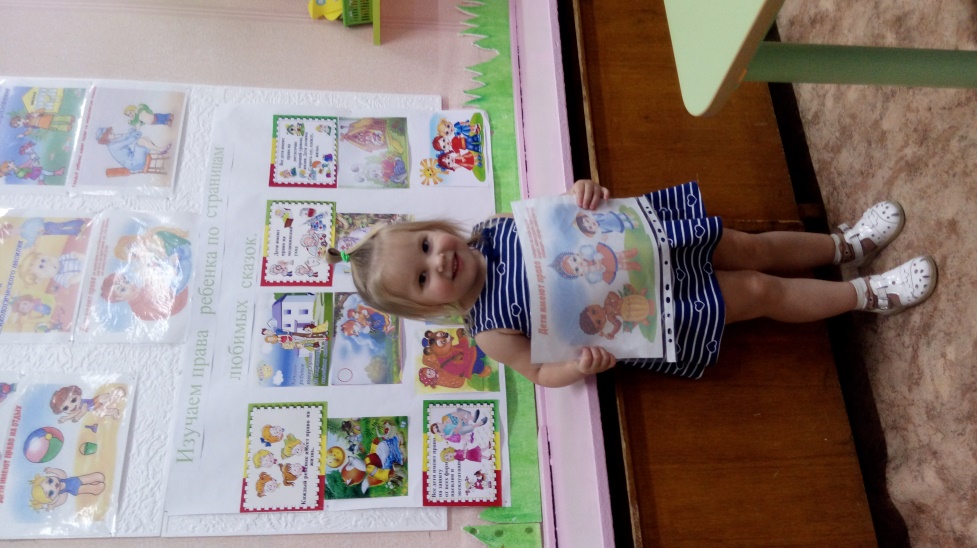 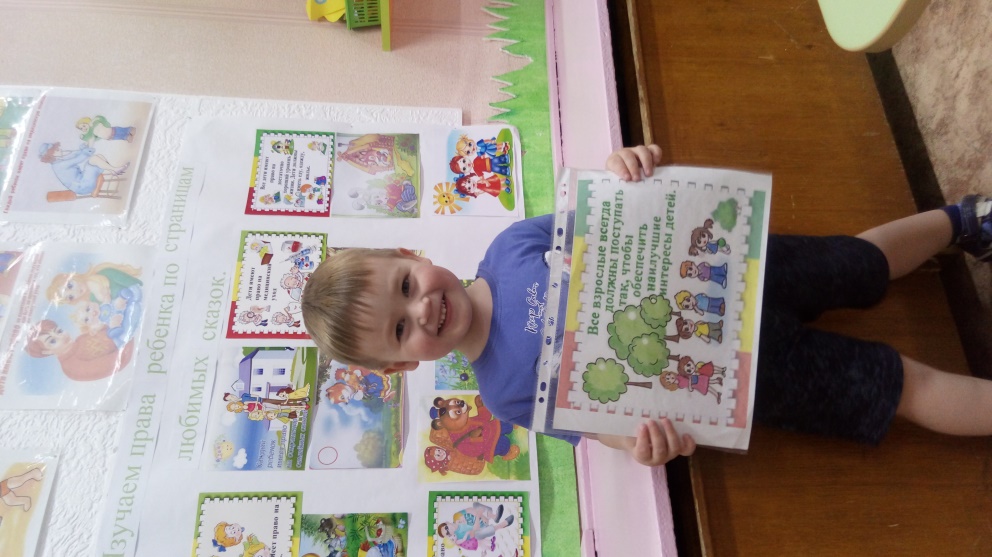 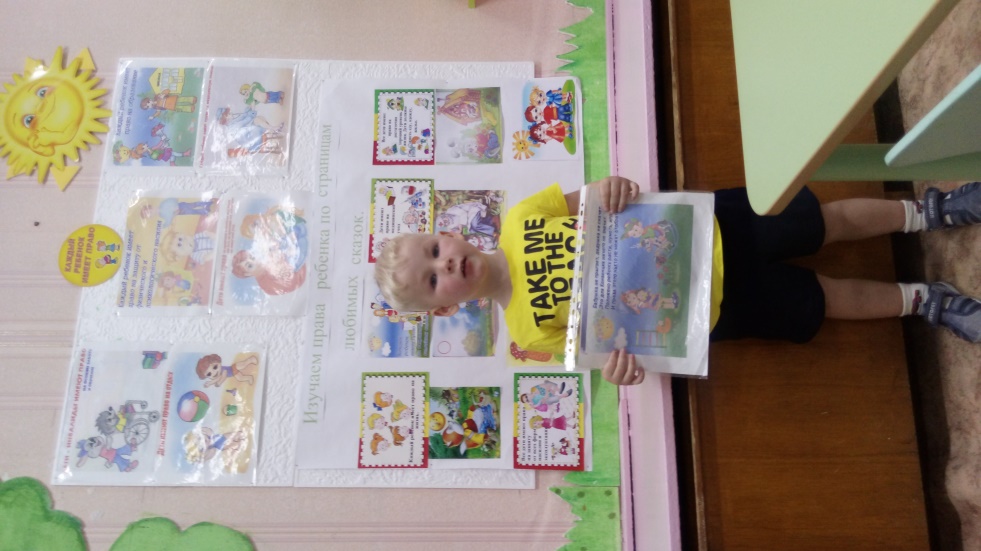 